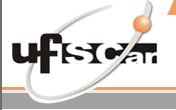 MINISTÉRIO DA EDUCAÇÃOUNIVERSIDADE FEDERAL DE SÃO CARLOSDEPARTAMENTO DE TEORIAS E PRÁTICAS PEDAGÓGICASDEPARTAMENTO DE CIÊNCIAS HUMANAS E EDUCAÇÃOLISTA DE ESPERA EM ORDEM ALFABÉTICA E             NÃO CLASSIFICATÓRIAAdriana Aparecida Rampazzo de OliveiraAline de MattosAna Carolina Hepe TeixeiraAna Lucia dos SantosAna Paula Pires RaizerCélia Rodrigues da Silva SantosClaudia Regina de Souza AmaralDébora Cristina dos SantosDenize da Silva TerencianeDione de Castro Gadelha VasconcelosElisabeth Mariano de GodoyElisiane Aparecida GasparElizete da Silva SoaresFernanda Fernandes EstanislauGisele PiccoliGraciete Pereira da SilvaHelena Peccin LarozaJéssica Dias GuastallaJoseane Maria Trevisan CentaninJosiane de OliveiraJuliana BozaLetícia Manuela TeixeiraLiliane Marinho da Silva de SouzaMarcilene Garcia FigueiredoMaria Cristina de MoraisMariana NakandakariMarlene de MacedoMércia Fernandes BaquesMichele Zenaro GimenesMiriam Aparecida Carriel PereiraMiriam Magda de Souza RosslerMônica Calafati PradellaNeiva Caetano dos SantosNilzete Machado AndradePamela Chaves de Oliveira Raquel Morato do Amaral CostaRegina Helena Machado SantosRenata Machado SoaresSandra Cristina Coelho Paulino MarinoSilvia Melo de BarrosThaís Torquato de LimaVaneide Barboza Bezerra BaronVera Cristina Benigna Santos